Příloha č. 6Fotodokumentace„Instalace pevného venkovního žebříku – Na Perštýně 11, Praha 1“  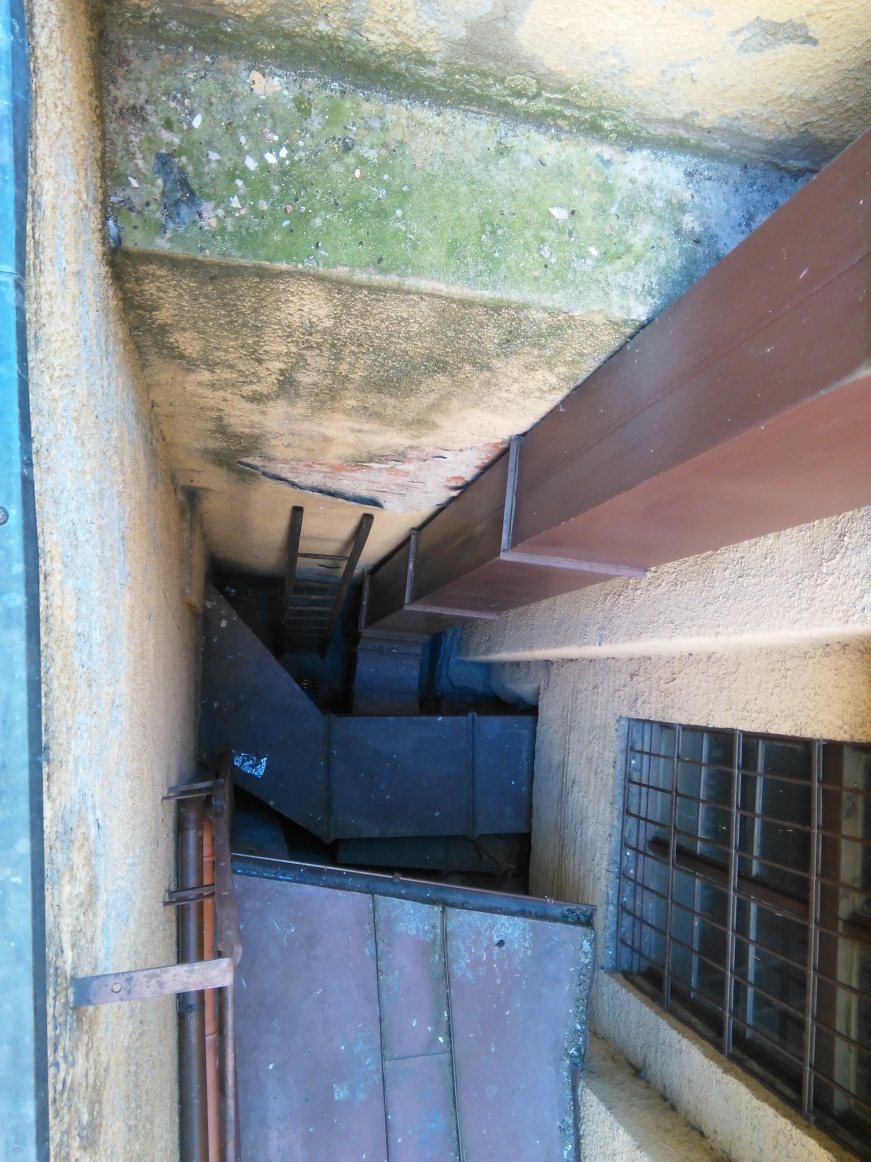 Obr. 1:	Čelní stěna pro kotvení žebříku (umožnění čištění vpusti v prohlubni)